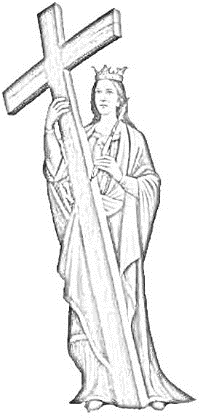 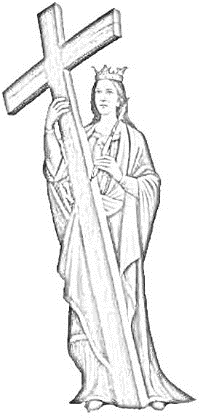 Dragi župljani i svi ljudi dobre volje!Ušli smo u sveto vrijeme Došašća i pripremamo se za božićne blagdane. To je vrijeme u kojem smo na intenzivan način posvećeni Bogu u okviru priprave za svetkovinu Kristovog rođenja, te posvećeni bližnjima, s obzirom da je Božić obiteljski blagdan.Poštovana braćo i sestre, kao vjernici, po sakramentu krštenja, dio smo velike Božje obitelji koju zovemo Crkva. Dio smo i društva i svijeta za koji smo pozvani brinuti se, dati svoj udio u izgradnji mira i dobra cjelokupnog ljudskog roda. I oni koji nisu vjernici, koji nisu u Crkvi, naša su braća i sestre. Svi smo djeca jednog Boga. Ovo Božje sinovstvo obvezuje nas brinuti o svima. Moguće da na mnogim poljima života strepimo od nekih stvarnosti, bolesti, potresa, rata… Molimo zajedno u ovim danima od Gospodina snagu da nas ništa ne slomi, da nas ne obeshrabri. Molimo za milost nade koja neka nas vodi u bolje sutra.U svjetlu otajstva Božića, želim zahvaliti svima, obiteljima i pojedincima, koji su na duhovni ili materijalni način kroz protekle godine ugrađivali sebe, svoju dobrotu, žrtve i odricanja u rast naše župne zajednice. Od srca zahvaljujem svim suradnicima, našim zvonarima, župnim vijećima, zajednicama, zborovima te njihovim voditeljima i sviračima. Hvala vam na svakoj molitvi, podršci, pomoći i svakom materijalnom daru.Mi u našoj župi Svete Jelene Križarice u ovo vrijeme smo počeli živjeti jednu drugačiju stvarnost, koju zasigurno nitko nije priželjkivao i nikako se tome nije nadao. A to je da smo morali napustiti našu crkvu Svete Jelene zbog narušene statike crkve i kupole (iliti stropa) iznad glavne lađe crkve. Uzrok navedene narušene statike jest potres i dotrajalost (trulost) drvene kupole.Nakon potresa i oštećenja na župnoj crkvi nastalih u potresu te nakon prvih pregleda evidentirana su oštećenja te je zaključeno da nisu potrebne hitne sanacijske mjere. Naknadnim izvidima te projektiranjem obnove župne crkve u proljeće ove godine uočena su novonastala oštećenja te ona koja su prikrivena žbukom. Nakon izvida i pregleda stanja drvene kupole iznad glavnog broda župne crkve utvrđena je trulost gornje daščane oplate i glavnih nosača kupole. Zaključak je da je potrebno hitno rušenje i izvedba nove i da nije moguće procijeniti točno vrijeme gubitka njezine stabilnosti te da nije sigurno okupljati ljude pod kupolom kojoj prijeti rušenje.Dana 7. studenog 2023. odslužili smo zadnju misu u samoj crkvi te smo 9. studenog 2023. započeli liturgijska (misna) slavlja u prostorima DVD-a Zabok i 12. studenog 2023. u Atriju Osnovne Škole Ksavera Šandora Gjalskog. Mise su u pravilu u tjednu u Vatrogasnom domu, a nedjeljom u Osnovnoj školi.Zahvaljujemo našem DVD-u Zabok i Osnovnoj školi Ksavera Šandora Gjalskog što nam omogućuju da imamo misna slavlja u njihovim prostorima. Važno je da te prostore koristimo čak i odgovornije nego da smo u župnoj crkvi.Razlog nekorištenja crkve u daljnjem razdoblju jest nesigurnost glavne kupole iliti stropa iznad klupa te treba pristupiti hitnoj sanaciji iste. Ako netko želi, nakon blagoslova obitelji, detaljnije objašnjenje i pregled u samoj crkvi, molimo da se javi.O obnovi spomenute kupole i župne crkve znat ćemo više kada detaljnije izvidimo same mogućnosti, financijska sredstva te natječaje za izvođača. Nadajmo se i u molitve stavimo sve daljnje korake koji bi nas trebali vratiti u našu župnu crkvu. Svima nama bit će potrebno puno strpljenja i razumijevanja te neka vaša molitva bude i na nakanu obnove svima drage župne crkve Svete Jelene Križarice.Bliži se vrijeme godišnjeg Blagoslova obitelji u vašim domovima. U našoj župi blagoslov obitelji će započeti 8. prosinca, u terminima koji će biti navedeni u tablici sa rasporedom blagoslova.Prilikom tog pohoda može se dogoditi da još uvijek postoji određeni oprez od prijenosa bolesti. Dakako upozorite i mi ćemo se držati svih potrebnih mjera. Razumijevanje je kršćanska vrlina, a odgovornost mora biti na prvom mjestu!Unaprijed zahvaljujemo na vašem božićnom daru za vrijeme blagoslova obitelji. On se unosi u župnu blagajnu u punom iznosu bez obzira koji je službenik Crkve izvršio blagoslov i u najvećoj mjeri osigurava godišnji život župe. Vaš dar za vrijeme blagoslova ne pripada ili ne ide svećeniku već vašoj župi. Zvonarinu možete dati zajedno sa darom za župu, ali molim da to napomenete ili napišete. Svoje priloge možete uplatiti na župni račun pri Zagrebačkoj banci HR942360000-1101262764, što bi bilo i najpraktičnije.Za blagoslov možete pripremiti upaljenu svijeću, raspelo, Sveto Pismo i što je najvažnije, svoje srce. Vjerujem da će nam taj susret i u ovom Došašću bit radostan i blagoslov za sve nas.Vaš župnik Branko!MOLITVE BLAGOSLOVA OBITELJIVječni Bože, ti očinskom ljubavlju neprestano izlaziš ususret ljudskim potrebama. Stanovnike ovoga doma pozvao si da te slijede kao vjernici i članovi tvoje Crkve. Molimo te da na njih i na ovaj njihov dom izliješ obilje svoga blagoslova, + a sve koji se ovdje budu susretali u kršćanskoj ljubavi i poštovanju posveti darom svoje milosti da ustraju u tvojim zapovijedima. U trenutcima kušnje i trpljenja, u duševnim i tjelesnim bolima, udijeli im svoga Duha da u vjeri vide tvoju prisutnost u ovome domu te susretnu pogled koji tješi i pokazuje radost zajedništva s tobom, te jednom prispiju u pripravljeno im prebivalište na nebesima. Po tvome Sinu Isusu Kristu koji s tobom i Duhom Svetim živi i kraljuje u vijeke vjekova. O. Amen.Blagoslovi, + Gospodine, Bože svemogući, ovu obitelj i ovaj njihov obiteljski dom: da ovdje bude zdravlje, čistoća, pobjedna krjepost, dobrota i blagost, potpuno izvršivanje evanđeoskoga zakona i zahvaljivanje tebi Bogu, Ocu našemu,  neka tvoj blagoslov ostane uvijek na svim članovima obitelji, koje si po vjeri učinio dionicima Kristove proročke, svećeničke i kraljevske službe, da bi te naviještali, svjedočili i trajno ti se nesebično prinosili kao duhovni prinos.Po istom Kristu Gospodinu našemu. O. Amen.Bože i Oče naš, molimo te: blagoslovi ovu obitelj. Daj im da te slave u danima radosti, da u tuzi u tebi pronalaze utjehu, a u potrebi iskuse tvoju pomoć. Budi im bliz, da bi ti u zajedništvu Crkve zahvaljivali i u svijetu svjedočili tvoju dobrotu. (Djeci, roditeljima i rodbini) udijeli (im) radost i pomoć na putu prema tvomu kraljevstvu. Po Kristu Gospodinu našemu. O. AmenRASPORED BLAGOSLOVA OBITELJI 2023. g.RASPORED BLAGOSLOVA OBITELJI 2023. g.8. 12. 2023.petakod 9:001. Bregovita, A. Kovačića, V. Nazora (donji dio)2. Bregi Zabočki Gornji, Pod Kapelicom, V. Nazora (gornji dio), Nad Vučakom, T. Brezovačkog9. 12. 2023.subotaod 9:001. Zabočka cesta, Sv. Antuna P., Kaštelski, A. Mihanovića, Zelenjak, Runjaninova10. 12. 2023.nedjeljaod 13:001. Ulica Tršinski, B. Zabokya, Odvojak Tršinski, Pri rampi 2. Lug između ceste i pruge11. 12. 2023.ponedjeljakod 9:001. Matije Gupca od Obrt. doma do Pavlovca, Zagorska2. Matije Gupca od Pavlovca do Obrt. Doma3. Matije Gupca, Vojni, Vatikan, do Obrt. doma4. Tisanić Jarek5. Repovec12. 12. 2023.utorakod 9:001. Naselje Borovčaki, A. Šenoe, N. Tesle2. Gajeva, Varaždinska, Zagrebačka, Strossmayerova3. Radničko naselje, I. i C. Huis, Ljubljanska, M. J. Zagorke4. Kumrovečka, S. Radića, Tina Ujevića13. 12. 2023.srijedaod 9:001. Lug od autoputa2. Lug od Valca3. Hum od Semafora do Gorupa4. od 9h Naselje Tomeki, od 10:30 Prosenik, od 12h Bregi Zabočki Donji14. 12. 2023.četvrtakod 9:001. Grdenci od vrha2. Hum od raspela – Grdenci3. M. Gupca od N. Tršinski do Vatikana, Đački put, Sv. Jelene4. Matije Gupca od Vatikana do N. Tršinski15. 12. 2023.petakod 9:001. Pavlovec od Gjalskog2. Pavlovec od kapelice3. Ulica Grabrovec od raspela, Golubani, Franjčeci, Prek pruge, Jurci, Hundrići, Rebro4. Ulica Grabrovec od Štrucljeva, Mirni krovovi, Lihteri, Črnjevići, Bajeri, Mrazova, Šoštari, RebroVELIKA ISPOVIJED OD 18 SATI16. 12. 2023.subotaod 9:00VELIKA ISPOVIJED OD 8 SATI1. Jakuševec2. Jakuševec